DICHIARAZIONE SOSTITUTIVA DI ATTO DI NOTORIETA'(Art. 47 D.P.R. 28 dicembre 2000, n. 445)Esente da imposta di bollo ai sensi dell’art. 37 DPR 445/2000Da restituire firmato all'indirizzo indicato nel moduloNota 1 - Indicare la data di inizio dell'attività e/o situazioni particolari come risultanti dal certificato di iscrizione alla CCIAA.Si fa riserva di revocare in qualsiasi momento la volontà espressa con la presente o di apportare alla medesima le variazioni opportune, mediante tempestiva comunicazione scritta indirizzata a codesta Amministrazione.Informativa ai sensi dell’art. 13 del Regolamento Europeo n. 679/2016 – i dati sopraindicati sono prescritti dalle disposizioni vigenti ai fini del procedimento per il quale sono richiesti e saranno trattati dalla Regione Emilia-Romagna anche con l’ausilio di mezzi elettronici e/o autorizzati, esclusivamente per tale scopo. Responsabile del trattamento è il Direttore Generale alle Risorse, Europa, Innovazione e Istituzioni – Regione Emilia-Romagna Viale A. Moro, 18 - 40127 Bologna.Il sottoscritto consapevole delle conseguenze civili e penali previste per coloro che rendono dichiarazioni false, dichiara che i dati forniti rispondono a verità (art. 76 D.P.R. n. 445/2000).DATA                                                                                                                                                           FIRMAIl documento, trasmesso per via telematica, deve essere sottoscritto con firma autografa e presentato unitamente a copia del documento di identità in corso di validità ovvero sottoscritto con firma digitale. (art.65 D.Lgs. 82/2005 C.A.D.).Ai sensi dell’art.24 del C.A.D., è legittima l’apposizione della firma digitale generata con certificato valido, non revocato o sospeso alla data della sottoscrizione. La struttura competente provvederà alla verifica della stessa.Si prega di restituire il presente modulo compilato al seguente indirizzo:INFORMATIVA per il trattamento dei dati personali ai sensi dell’art 13 del Regolamento europeo n. 679/2016PremessaAi sensi dell’art. 13 del Regolamento europeo n. 679/2016, la Giunta della Regione Emilia-Romagna, in qualità di “Titolare” del trattamento, è tenuta a fornirle informazioni in merito all’utilizzo dei suoi dati personali.  Identità e i dati di contatto del titolare del trattamentoIl Titolare del trattamento dei dati personali di cui alla presente Informativa è la Giunta della Regione Emilia-Romagna, con sede in Bologna, Viale Aldo Moro n. 52, CAP 40127. Al fine di semplificare le modalità di inoltro e ridurre i tempi per il riscontro si invita a presentare le richieste di cui al paragrafo n. 9, alla Regione Emilia-Romagna, Ufficio per le relazioni con il pubblico (Urp), per iscritto o recandosi direttamente presso lo sportello Urp. L’Urp è aperto dal lunedì al venerdì dalle 9 alle 13 in Viale Aldo Moro 52, 40127 Bologna (Italia): telefono 800-662200, fax 051-527.5360, e-mail urp@regione.emilia-romagna.it. Il Responsabile della protezione dei dati personaliIl Responsabile della protezione dei dati designato dall’Ente è contattabile all’indirizzo mail dpo@regione.emilia-romagna.it o presso la sede della Regione Emilia-Romagna di Viale Aldo Moro n. 30.Responsabili del trattamentoL’Ente può avvalersi di soggetti terzi per l’espletamento di attività e relativi trattamenti di dati personali di cui manteniamo la titolarità. Conformemente a quanto stabilito dalla normativa, tali soggetti assicurano livelli esperienza, capacità e affidabilità tali da garantire il rispetto delle vigenti disposizioni in materia di trattamento, ivi compreso il profilo della sicurezza dei dati.Formalizziamo istruzioni, compiti ed oneri in capo a tali soggetti terzi con la designazione degli stessi a "Responsabili del trattamento". Sottoponiamo tali soggetti a verifiche periodiche al fine di constatare il mantenimento dei livelli di garanzia registrati in occasione dell’affidamento dell’incarico iniziale. Soggetti autorizzati al trattamentoI Suoi dati personali sono trattati da personale interno previamente autorizzato e designato quale incaricato del trattamento, a cui sono impartite idonee istruzioni in ordine a misure, accorgimenti, modus operandi, tutti volti alla concreta tutela dei suoi dati personali.Finalità e base giuridica del trattamentoIl trattamento dei suoi dati personali viene effettuato dalla Giunta della Regione Emilia-Romagna per lo svolgimento di funzioni istituzionali e, pertanto, ai sensi dell’art. 6 comma 1 lett. e) del citato Regolamento europeo non necessita del suo consenso. I dati personali sono trattati per le seguenti finalità: - implementazione anagrafica beneficiari Regione Emilia-Romagna ai fini dell’erogazione di provvidenze pubbliche.Destinatari dei dati personaliI suoi dati personali sono oggetto di comunicazione all’Istituto bancario che gestisce il servizio di tesoreria per conto della Regione Emilia-Romagna nonché, in caso di pagamenti di importo superiore ad € 5.000,00, all’Agenzia delle Entrate ai fini del controllo previsto dall’art. 48 bis del D.P.R. n. 602/1973. Trasferimento dei dati personali a Paesi extra UEI suoi dati personali non sono trasferiti al di fuori dell’Unione europea.Periodo di conservazioneI suoi dati sono conservati per un periodo non superiore a quello necessario per il perseguimento delle finalità sopra menzionate. A tal fine, anche mediante controlli periodici, viene verificata costantemente la stretta pertinenza, non eccedenza e indispensabilità dei dati rispetto al rapporto, alla prestazione o all'incarico in corso, da instaurare o cessati, anche con riferimento ai dati che Lei fornisce di propria iniziativa. I dati che, anche a seguito delle verifiche, risultano eccedenti o non pertinenti o non indispensabili non sono utilizzati, salvo che per l'eventuale conservazione, a norma di legge, dell'atto o del documento che li contiene. I suoi dirittiNella sua qualità di interessato, Lei ha diritto:di accesso ai dati personali;di ottenere la rettifica o la cancellazione degli stessi o la limitazione del trattamento che lo riguardano;di opporsi al trattamento;di proporre reclamo al Garante per la protezione dei dati personaliConferimento dei datiIl conferimento dei Suoi dati è facoltativo, ma necessario per le finalità sopra indicate. Il mancato conferimento comporterà l’impossibilità di provvedere all’erogazione delle provvidenze pubbliche rispetto alle quali è stato richiesto.CLASSIFICAZIONE GIURIDICA (indicare il codice di elenco riportato in allegato)                              CODICECLASSIFICAZIONE GIURIDICA (indicare il codice di elenco riportato in allegato)                              CODICECLASSIFICAZIONE GIURIDICA (indicare il codice di elenco riportato in allegato)                              CODICECLASSIFICAZIONE GIURIDICA (indicare il codice di elenco riportato in allegato)                              CODICECLASSIFICAZIONE GIURIDICA (indicare il codice di elenco riportato in allegato)                              CODICECLASSIFICAZIONE GIURIDICA (indicare il codice di elenco riportato in allegato)                              CODICECLASSIFICAZIONE GIURIDICA (indicare il codice di elenco riportato in allegato)                              CODICECLASSIFICAZIONE GIURIDICA (indicare il codice di elenco riportato in allegato)                              CODICEDATI FISCALIDATI FISCALIDATI FISCALIDATI FISCALIDATI FISCALIDATI FISCALIDATI FISCALIDATI FISCALIDENOMINAZIONE (come da certificato di iscrizione al Registro delle Imprese o da atto costitutivo/statuto)DENOMINAZIONE (come da certificato di iscrizione al Registro delle Imprese o da atto costitutivo/statuto)DENOMINAZIONE (come da certificato di iscrizione al Registro delle Imprese o da atto costitutivo/statuto)DENOMINAZIONE (come da certificato di iscrizione al Registro delle Imprese o da atto costitutivo/statuto)DENOMINAZIONE (come da certificato di iscrizione al Registro delle Imprese o da atto costitutivo/statuto)DENOMINAZIONE (come da certificato di iscrizione al Registro delle Imprese o da atto costitutivo/statuto)DENOMINAZIONE (come da certificato di iscrizione al Registro delle Imprese o da atto costitutivo/statuto)DENOMINAZIONE (come da certificato di iscrizione al Registro delle Imprese o da atto costitutivo/statuto)SEDE LEGALE (VIA, NUMERO CIVICO E FRAZIONE)SEDE LEGALE (VIA, NUMERO CIVICO E FRAZIONE)SEDE LEGALE (VIA, NUMERO CIVICO E FRAZIONE)COMUNE COMUNE COMUNE COMUNE COMUNE CAPPROV.CODICE FISCALECODICE FISCALECODICE FISCALEPARTITA IVAN. ISCRIZIONE R.E.A.N. ISCRIZIONE R.E.A.TELINDINDIRIZZO PECTELINDINDIRIZZO PECTELINDINDIRIZZO PECTELINDINDIRIZZO PECTELINDINDIRIZZO PECTELINDINDIRIZZO PECTELINDINDIRIZZO PECTELINDINDIRIZZO PECSTATO ATTIVITA’ (VEDI Nota 1)STATO ATTIVITA’ (VEDI Nota 1)STATO ATTIVITA’ (VEDI Nota 1)STATO ATTIVITA’ (VEDI Nota 1)STATO ATTIVITA’ (VEDI Nota 1)STATO ATTIVITA’ (VEDI Nota 1)STATO ATTIVITA’ (VEDI Nota 1)STATO ATTIVITA’ (VEDI Nota 1)ATTIVA DALATTIVA DALATTIVA DALATTIVA DALSEGNALAZIONI PARTICOLARI (es. in liquidazione dal, etc.)SEGNALAZIONI PARTICOLARI (es. in liquidazione dal, etc.)SEGNALAZIONI PARTICOLARI (es. in liquidazione dal, etc.)SEGNALAZIONI PARTICOLARI (es. in liquidazione dal, etc.)LEGALE RAPPRESENTANTE che sottoscrive il moduloLEGALE RAPPRESENTANTE che sottoscrive il moduloLEGALE RAPPRESENTANTE che sottoscrive il moduloLEGALE RAPPRESENTANTE che sottoscrive il moduloLEGALE RAPPRESENTANTE che sottoscrive il moduloLEGALE RAPPRESENTANTE che sottoscrive il moduloLEGALE RAPPRESENTANTE che sottoscrive il moduloLEGALE RAPPRESENTANTE che sottoscrive il moduloCOGNOME E NOMECOGNOME E NOMECOGNOME E NOMECOGNOME E NOMECODICE FISCALECODICE FISCALECODICE FISCALECODICE FISCALEIN QUALITA’ DI (es. amm.re unico, presidente cons. di amm.ne, etc.)IN QUALITA’ DI (es. amm.re unico, presidente cons. di amm.ne, etc.)IN QUALITA’ DI (es. amm.re unico, presidente cons. di amm.ne, etc.)IN QUALITA’ DI (es. amm.re unico, presidente cons. di amm.ne, etc.)IN QUALITA’ DI (es. amm.re unico, presidente cons. di amm.ne, etc.)IN QUALITA’ DI (es. amm.re unico, presidente cons. di amm.ne, etc.)IN QUALITA’ DI (es. amm.re unico, presidente cons. di amm.ne, etc.)IN QUALITA’ DI (es. amm.re unico, presidente cons. di amm.ne, etc.)SOLO PER LE DITTE INDIVIDUALISOLO PER LE DITTE INDIVIDUALISOLO PER LE DITTE INDIVIDUALISOLO PER LE DITTE INDIVIDUALILUOGO E DATA DI NASCITA DEL TITOLARELUOGO E DATA DI NASCITA DEL TITOLARELUOGO E DATA DI NASCITA DEL TITOLARELUOGO E DATA DI NASCITA DEL TITOLARESOLO PER GLI ISTITUTI DI CREDITOSOLO PER GLI ISTITUTI DI CREDITOSOLO PER GLI ISTITUTI DI CREDITOSOLO PER GLI ISTITUTI DI CREDITOCODICE ABICODICE ABICODICE ABICODICE CABchiede che al pagamento di quanto dovuto dall’Amministrazione Regionale si provveda mediante:chiede che al pagamento di quanto dovuto dall’Amministrazione Regionale si provveda mediante:MODALITA’ DI PAGAMENTOAccredito su conto corrente IBANMODALITA’ DI PAGAMENTOAccredito su conto corrente IBANINDICARE UN NOMINATIVO CUI RIVOLGERSI PER EVENTUALI CHIARIMENTIINDICARE UN NOMINATIVO CUI RIVOLGERSI PER EVENTUALI CHIARIMENTICOGNOME E NOMECOGNOME E NOMETELEFONOINDIRIZZO EMAILREGIONE EMILIA-ROMAGNA C.A. Elena ZammarchiSETTORE Coordinamento delle politiche europee, programmazione, riordino istituzionale e sviluppo territoriale, partecipazione, cooperazione e valutazioneEMAIL: CooperativeComunita@regione.emilia-romagna.itPEC: programmiarea@postacert.regione.emilia-romagna.itNOTE PER LA COMPILAZIONENOTE PER LA COMPILAZIONENOTE PER LA COMPILAZIONENOTE PER LA COMPILAZIONENOTE PER LA COMPILAZIONENOTE PER LA COMPILAZIONECLASSIFICAZIONE ECONOMICA DEI SOGGETTI BENEFICIARICLASSIFICAZIONE ECONOMICA DEI SOGGETTI BENEFICIARICLASSIFICAZIONE ECONOMICA DEI SOGGETTI BENEFICIARICLASSIFICAZIONE ECONOMICA DEI SOGGETTI BENEFICIARICLASSIFICAZIONE ECONOMICA DEI SOGGETTI BENEFICIARICLASSIFICAZIONE ECONOMICA DEI SOGGETTI BENEFICIARICODICECODICEDESCRIZIONEDESCRIZIONECODICEDESCRIZIONE100210211212213215220221222223224601240241242243244245246247248249231232233741742910930100210211212213215220221222223224601240241242243244245246247248249231232233741742910930Settore privatoFamiglieEsercizio arti e professioniImprese private individualiImprese private societarieConsorzi di impreseImprese agricole individualiImprese cooperativeConsorzi di cooperativeImprese agricole societarieImprese agricole cooperativeConsorzi di imprese agricoleAssociaz.e tstituz.private senza fine di lucroSettore bancarioIstituti di credito agrario-fondiario-edilizioBanca d’Italia e istituti di credito di diritto pubblicoBanche interesse nazionaleAziende ordinarie di creditoDitte bancarieBanche popolari e cooperativeCasse di risparmio e monte dei crediti su pegnoAltre aziende di creditoCasse rurali e artigianeIstituti di credito specialeSettore pubblico sottosistema nazionaleEnti pubblici nazionali economici-aziende autonomeSocietà a prevalente capitale pubblico stataleSocietà a prevalente capitale pubblico statale indirettoEnti pubblici nazionali non economiciIRCCS – privato -istituto di ricovero e cura a carattere scientificoStato e altri enti dell’amm.ne centraleEnti mutuo previdenziali340350360361362410411430431510512520530531532603604700800801750Settore pubblico sottosistema localeConsorzi misti (pubblico/privato)Enti pubblici locali dell’amm.ne stataleConsorzi enti localiAgenzie localiIstituzioni degli enti locali (lett. D, art. art 22, L. 142/90)Aziende speciali degli enti localiAziende pubbliche di servizio alla personaSocietà a prevalente capitale pubblico localeSocietà a prevalente capitale regionaleAziende unità sanitarie localiAziende UU.SS.LL. extra regione e ospedaliereEnti ed aziende regionaliAltri enti pubblici locali non economiciAltri enti pubblici locali economiciEnti a struttura associativaFondazioni di livello regionaleFondazioni di livello subregionaleConsorzi di bonificaCamere di commercioAziende speciali delle CCIAAEnti pubblici stranieri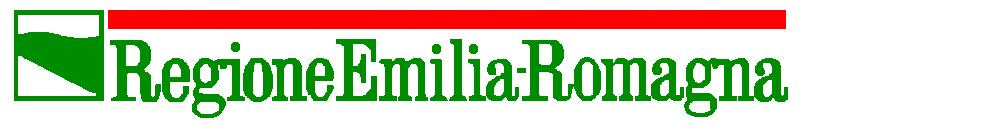 